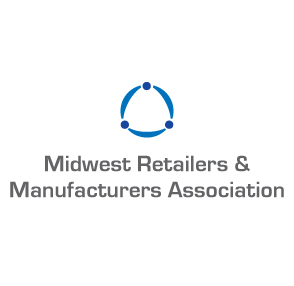 Reservation FormMRMA Annual Dinner, Arcade & Bowling NightFeaturing the “Person of the Year” Award Thursday, January 25, 2018Reservation(s) _____ @ $100.00 per person 		Total              $____________________(Tables of 10 available for group seating)Name(s) 													Name(s) 													Name(s) 													Name(s) 													Name(s) 													____ Yes!  I would like to make a $250.00 Sponsorship donation. Corporate Sponsor Name  				(Corporate sponsorship 	gives you signage recognition at Registration Table and bowling lanes.)Total reservations and sponsorships                                                 $ ____________Please make checks payable to: Midwest Retailers and Manufacturers Association(Checks are our preferred payment method-Thank you!)                                   Or Credit Card # ____________________________________   Exp. Date ______________                      Circle one:  Mastercard, VISA or American ExpressCompany Name _____________________________ Phone __________________________  Please email me a receipt for my credit card charge.Signature __________________________________ Email* _________________________		                                                                            (* Required for all registrations)Please send reservations to:	Sandy_george@comcast.netReservations due by Friday, January 19th 